State of LouisianaState Licensing Board for Contractors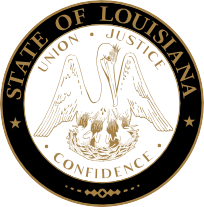 Residential contractors subCommitteeMeeting AgendaWednesday, May 19, 2021, 9:30 a.m.ROLL CALL – Ms. Tarah RevettePLEDGE OF ALLEGIANCE – Mr. Travis Manceaux, MemberINVOCATION & INTRODUCTION – Judge Darrell White, Retired, Hearing OfficerConsideration of the April 14, 2021 Residential Building Subcommittee Meeting Minutes.Welcome / Introductions – Mr. Brad Hassert, Compliance DirectorPublic Comment (Non-Agenda Items)NEW BUSINESS COMPLIANCE HEARINGS:Cajun Roofing Specialist LLC, Eunice, Louisiana – Consideration of an alleged violation for bidding and/or performing home improvement contracting services without possessing a State Home Improvement Registration at 304 Cedar Lane ($23,789.74), Lake Charles, Louisiana. La. R.S. 37:2175.3(A)(1).American Metal Professionals LLC, Westlake, Louisiana – Consideration of an alleged violation for abandoning or failing to perform, without justification, any contract or project undertaken by a registered home improvement contractor at 7285 Choupique Road ($32,600.00), Sulphur, Louisiana. La. R.S. 37:2175.3(A)(2).American Metal Professionals LLC, Westlake, Louisiana – Consideration of an alleged violation for bidding and/or performing home improvement contracting services without possessing a State Home Improvement Registration at 4716 Carlyss Drive ($7,664.00), Sulphur, Louisiana. La. R.S. 37:2175.3(A)(1).Danny McGough d/b/a Danny McGough Roofing and General Contractor, Calhoun, Louisiana – Consideration of an alleged violation for bidding and/or performing home improvement contracting services without possessing a State Home Improvement Registration at 1610 Fairview Avenue ($16,701.80), Monroe, Louisiana. La. R.S. 37:2175.3(A)(1).Jesse Ladart d/b/a J & W Roofing, Monroe, Louisiana – Consideration of an alleged violation for bidding and/or performing home improvement contracting services without possessing a State Home Improvement Registration at 209 Hilton Street ($8,100.00), West Monroe, Louisiana. La. R.S. 37:2175.3(A)(1).Dewitt Raymond Holdings LLC, Pineville, Louisiana – Consideration of an alleged violation for bidding and/or performing home improvement contracting services without possessing a State Home Improvement Registration at 20018 Highway 167 ($8,781.49), Dry Prong, Louisiana. La. R.S. 37:2175.3(A)(1).Nagem Consulting, Inc. and Danny Nagem d/b/a Lake Bruin Home Services, Saint Joseph, Louisiana – Consideration of an alleged violation for bidding and/or performing home improvement contracting services without possessing a State Home Improvement Registration at 514 Highway 606 ($27,565.00), Saint Joseph, Louisiana. La. R.S. 37:2175.3(A)(1).Dustin Nicholas Fleming, West Monroe, Louisiana – Consideration of an alleged violation for bidding and/or performing home improvement contracting services without possessing a State Home Improvement Registration at 104 Copper Run Drive ($43,026.99), Monroe, Louisiana. La. R.S. 37:2175.3(A)(1).Jose Garcia Construction LLC, Scott, Louisiana – Consideration of an alleged violation for bidding and/or performing residential construction work without possessing a State Residential Building license at 101 Nailer Way ($72,780.21), Broussard, Louisiana. La. R.S. 37:2167(A).   German Garcia, Lafayette, Louisiana – Consideration of an alleged violation for bidding and/or performing residential construction work without possessing a State Residential Building license at 101 Nailer Way ($68,477.07), Broussard, Louisiana. La. R.S. 37:2167(A).   Veronica Del Olmo, Lafayette, Louisiana – Consideration of an alleged violation for bidding and/or performing home improvement contracting services without possessing a State Home Improvement Registration at 3091 Highway 104 ($15,000.00), Opelousas, Louisiana. La. R.S. 37:2175.3(A)(1).Herring Brothers Construction L.L.C., Biloxi, Mississippi – Consideration of an alleged violation for bidding and/or performing home improvement contracting services without possessing a State Home Improvement Registration at 81612 Highway 41 ($26,000.00), Bush, Louisiana. La. R.S. 37:2175.3(A)(1).a)  Alfred Green Builders Inc, Kenner, Louisiana – Consideration of an alleged violation for entering into a contract with an unlicensed contractor involving work or activity for the performance of which a license is required at 6216 Lafaye Street ($33,693.53), New Orleans, Louisiana. La. R.S. 37:2158(A)(4).   b) 	Angel’s Remodeling, LLC, Kenner, Louisiana – Consideration of an alleged violation for bidding and/or performing residential construction work without possessing a State Residential Building license at 6216 Lafaye Street ($33,693.53), New Orleans, Louisiana. La. R.S. 37:2167(A).Kex Design + Build, LLC, New Orleans, Louisiana – Consideration of  an alleged violation for bidding and/or performing residential construction work without possessing a State Residential Building license at 3422 Laurel Street ($563,000.00), New Orleans, Louisiana. La. R.S. 37:2167(A).Kelvin Painting & Remodeling LLC, Baker, Louisiana – Consideration of an alleged violation for bidding and/or performing home improvement contracting services without possessing a State Home Improvement Registration at 1467 Collins Drive ($14,000.00), Baton Rouge, Louisiana. La. R.S. 37:2175.3(A)(1).KRC Construction, LLC, Port Allen, Louisiana – Consideration of alleged violations for entering into contracts with unlicensed contractors involving work or activity for the performance of which a license is required at 1461 Highway 19 ($56,592.51), Slaughter, Louisiana. La. R.S. 37:2158(A)(4), 2 counts.STATUTORY CITATIONS:OLD BUSINESSCOMPLIANCE HEARING/CONTINUANCE:Stallion Construction LLC, Baton Rouge, Louisiana – Consideration of an alleged violation for bidding and/or performing residential construction work without possessing a State Residential Building license at 1165 Cyril Avenue ($169,463.82), Baton Rouge, Louisiana. La. R.S. 37:2167(A).REQUEST FOR REHEARINGS:Felipe Elizondo, Thibodaux, Louisiana – Consideration of an alleged violation for bidding and/or performing residential construction work without possessing a State Residential Building license at 2431 Highway 311 ($113,630.94), Schriever, Louisiana. La. R.S. 37:2167(A).	November 18, 2020, Residential Subcommittee Meeting Minutes [excerpt]Ms. Morgan gave a summary of the allegations. No one was present on behalf of FELIPE ELIZONDO. Brad Hassert, Compliance Director, who was previously sworn, was called to the stand. Mr. Hassert reviewed the exhibit packet and provided testimony to the board. Mr. Landreneau entered the exhibit packet into evidence and it was admitted. Mr. Morse made a motion to find FELIPE ELIZONDO to be in violation, to assess the maximum fine plus $1000 in administrative costs and to issue a cease and desist order. Mr. Fine seconded. The motion passed.2.	Integrity Construction Group, L.L.C., New Orleans, Louisiana – Consideration of alleged violations for failure to maintain adequate records and provide such to the Board within 72 hours for 122 and 128 12th Street ($551,708.00), New Orleans, Louisiana. La. R.S. 37: 2158(A)(3) and Rules and Regulations of the Board Section 135(A), 2 counts.	March 17, 2021, Residential Subcommittee Meeting Minutes [excerpt]	Ms. Morgan gave a summary of the allegations. No one was present on behalf of INTEGRITY CONSTRUCTION GROUP, L.L.C. Brad Hassert, Compliance Director, who was previously sworn, was called to the stand. Mr. Hassert reviewed the exhibit packets related to this matter and provided testimony to the board. Mr. Landreneau entered both exhibit packets into evidence and they were admitted. Mr. Morse made a motion to find INTEGRITY CONSTRUCTION GROUP, L.L.C. to be in violation, to assess the maximum fine plus $1000 in administrative costs and to suspend the license if the proper documentation is not provided within seven (7) days following receipt of the notice of the board’s action for this matter. Mr. Fine seconded. The motion passed.H.	Consideration of additional classifications for residential licenses as listed and attached to the agenda. (Page 5)I.	Consideration of residential applications as listed and attached to the agenda. (Pages 6-12)J.	Consideration of home improvement applications as listed and attached to the agenda. (Pages 13-21)ADJOURNMENT*Licenses/Registrations issued once all requirements were met.MEETING ATTENDANCE PROTOCOL:All persons attending the meeting shall utilize appropriate protective health measures and observe the recommended and appropriate social distancing.  This includes wearing a mask at all times and complying with signage throughout the building and in designated seating areas.  Rows and chairs will be clearly marked for visitors.Additional classifications for residential licenses(Pending all requirements being met)Company Name/Classification										Lic. No.BONURA, JACOB JOHN										884605	15693 Highway 442, Tickfaw, LA 70466	RESIDENTIAL BUILDING CONTRACTORCHANLER HOMES AND CONSTRUCTION LLC							881635	1853 Lewisville Road, Minden, LA  71055	RESIDENTIAL SWIMMING POOLSDEJESUS CONSTRUCTION COMPANY, INC.							87391414 2nd Street, Gretna, LA  70053	RESIDENTIAL SWIMMING POOLSNAVCO CONSTRUCTION LLC									887298	400 Henry St., Patterson, LA 70392		RESIDENTIAL SWIMMING POOLSRELIEF POOLS & PATIO LLC									8867385211 Essen Ln. Ste 2, Baton Rouge, LA 70809	RESIDENTIAL SWIMMING POOLSResidential Applications FOR LICENSE(Pending All Requirements Being Met)COMPANY NAMES*10-POINT CONSTRUCTION, LLC	6405 Genevieve Drive, Alexandria, LA 71301	RESIDENTIAL BUILDING CONTRACTOR3 BROTHERS CONSTRUCTION SERVICES, L.L.C.	5088 Longstreet Place, Bossier City, LA  71112	RESIDENTIAL FRAMING (SUBCONTRACT LABOR ONLY)3B CONSTRUCTION LLC	18302 Char A Banc Ave, Baton Rouge, LA 70817	RESIDENTIAL BUILDING CONTRACTORA.C.H. HOME IMPROVEMENT, LLC	1702 N Freyou Road, New Iberia, LA 70560	RESIDENTIAL BUILDING CONTRACTORAKINS CONSTRUCTION, L.L.C.	4542 Downing Drive, Baton Rouge, LA 70809	RESIDENTIAL BUILDING CONTRACTORALPHA RECOVERY CONSTRUCTION, LLC	830 Hwy 44, Reserve, LA 70084	RESIDENTIAL BUILDING CONTRACTORAMERICAN REMODELING & CLEANING SERVICES LLC14310 North Tower Glen Loop, Houston, TX 77084 RESIDENTIAL BUILDING CONTRACTOR*ANTOINE ENTERPRISES L.L.C.	245 Briarwood Drive, Gretna, LA 70056RESIDENTIAL BUILDING CONTRACTORAREVALO'S MASONRY, INC.	918 Martinez Rd., Thibodaux, LA 70301	RESIDENTIAL MASONRY/STUCCO (SUBCONTRACT LABOR ONLY)ATWATER CONSTRUCTION LLC	4314 Laurel Street, New Orleans, LA 70115	RESIDENTIAL BUILDING CONTRACTOR*B & G CONTRACTING LLC	360 Moonraker Drive, Slidell, LA 70458	RESIDENTIAL BUILDING CONTRACTORB & T CONSTRUCTION AND HOME IMPROVEMENT, LLC7001 Rue Renard Rouge Rd., Iowa, LA 70647	RESIDENTIAL BUILDING CONTRACTOR*BARROWS, TROY DAWSON	1375 Shadowdale, Bridge City, TX 77611	RESIDENTIAL BUILDING CONTRACTOR*BAYOU DEVELOPMENT, LLC	3726 Constance Street, New Orleans, LA  70115	RESIDENTIAL BUILDING CONTRACTORBEAUX CONSTRUCTION & HOME REMODELING LLC	151 Jefferson Heights Avenue, New Orleans, LA 70121	RESIDENTIAL BUILDING CONTRACTOR*BELCO SERVICE GROUP, LLC	232 Little Bayou Lane, Kenner, LA  70065	RESIDENTIAL BUILDING CONTRACTORBRABOL RENOVATIONS, LLC	3830 Cypress Street, Metairie, LA 70001	RESIDENTIAL BUILDING CONTRACTORBRIAR CONSTRUCTION LLC	1053 Industrial, Suite A, Hewitt, TX 76643	RESIDENTIAL BUILDING CONTRACTORBUILD THAT CONSTRUCTION LLC	1133 Perrin Dr., Arabi, LA 70032	RESIDENTIAL BUILDING CONTRACTORC3 DEVELOPMENT, LLC	1440 Swisco Road, Sulphur, LA 70665	RESIDENTIAL BUILDING CONTRACTORCOACH'S CONSTRUCTION LLC	6316 Landmor Drive, Greenwell Springs, LA 70739	RESIDENTIAL BUILDING CONTRACTORCYPRESS SOLAR & ROOFING LLC	2020 Valley View Circle Apt 4102, Bossier City, LA 71111	RESIDENTIAL BUILDING CONTRACTORDAVISON, LLC	2710 Dublin Street, New Orleans, LA 70118	RESIDENTIAL BUILDING CONTRACTORDENKENSHA LLC	120 Creole Lane, Carencro, LA 70520	RESIDENTIAL BUILDING CONTRACTORDESIGNER PRODUCTS AND INSTALLATION, LLC1012 Hawn Ave., Shreveport, LA 71107	RESIDENTIAL BUILDING CONTRACTORDIEGO CONCRETE CONSTRUCTION LLC	1060 Benoit Drive, Breaux Bridge, LA 70517	RESIDENTIAL FOUNDATIONS (SUBCONTRACT LABOR ONLY)E2 BUILDERS, L.L.C.	PO Box 606, Stonewall, LA 71078	RESIDENTIAL BUILDING CONTRACTORESTEBAN CONSTRUCTION LLC	4300 Cameron St., Lafayette, LA 70506	RESIDENTIAL BUILDING CONTRACTORFLEMING CONSTRUCTION COMPANY, L.L.C.	23 East Airline Drive, Kenner, LA  70062	RESIDENTIAL BUILDING CONTRACTORFOGARTY HOME LLC	3434 Johnson St (Ste 4d), Metairie, La, 70001	RESIDENTIAL BUILDING CONTRACTORGARCIA GV CONSTRUCTION LLC	46378 N Baptist Road, Hammond, LA 70401	RESIDENTIAL MASONRY/STUCCO (SUBCONTRACT LABOR ONLY)*GX CONSTRUCTION LLC	3312 Abbotswood Drive, Harvey, LA 70058	RESIDENTIAL BUILDING CONTRACTORHARDIE, JASON SCOTT	5926 General Diaz Street, New Orleans, LA 70124	RESIDENTIAL BUILDING CONTRACTORHEFLIN, JACOB WADE	760 E. William David Parkway, Metairie, LA 70005	RESIDENTIAL BUILDING CONTRACTOR*HERMES CONSTRUCTION LLC	6221 S. Claiborne Ave., Ste. 614, New Orleans, LA 70125	RESIDENTIAL BUILDING CONTRACTORHODGES CONSTRUCTION & MANAGEMENT, LLC	P.O. Box 82388, Lafayette, LA 70508	RESIDENTIAL BUILDING CONTRACTORHUBERT HULIN CONSTRUCTION SERVICES, LLC	PO Box 253, Saint Martinville, LA 70582	RESIDENTIAL BUILDING CONTRACTORHUDSON SOLUTIONS GROUP LLC	37 Patricia Drive, Covington, LA 70433	RESIDENTIAL BUILDING CONTRACTORHYGAIN MANAGEMENT, LLC	137 Girod, Husser, LA 70442	RESIDENTIAL BUILDING CONTRACTORINFINITE CONSTRUCTION GROUP LLC	4242 Government St., Ste. 201, Baton Rouge, LA 70806	RESIDENTIAL BUILDING CONTRACTOR*INNOVATIVE DESIGNS & PROPERTY MAINTENANCE, BY: YATES, LLC	322 Cheeks Road, West Monroe, LA 71292	RESIDENTIAL BUILDING CONTRACTORJ & A FRAMING SERVICES LLC	1058 Meadow View Drive, Bossier City, LA 71111	RESIDENTIAL FRAMING (SUBCONTRACT LABOR ONLY)J & K HOME IMPROVEMENTS, INC.	3225 Bradbury Dr., Meraux, LA 70075	RESIDENTIAL BUILDING CONTRACTORJ FRANCIS CONSTRUCTION LLC	1213 Lincoln Ave., Marrero, LA 70072	RESIDENTIAL BUILDING CONTRACTOR*J.R.'S PROFESSIONAL CONCRETE FINISHING INC	1704 Blankston Road, Monroe, LA  71202	RESIDENTIAL FOUNDATIONSJAXON L GROUP, LLC, THE837 MLK Jr Drive, Lafayette, LA 70501	RESIDENTIAL BUILDING CONTRACTOR*JOELCO GENERAL CONTRACTORS, LLC	139 B James Comeaux Rd. #612, Lafayette, LA 70508	RESIDENTIAL BUILDING CONTRACTOR*JR FRAMING SOLUTIONS LLC	17534 Old Jefferson Hwy., Ste. A3, Prairieville, LA 70769	RESIDENTIAL BUILDING CONTRACTORKADAIR CONSTRUCTION LLC	8026 Jefferson Highway Apt 244, Baton Rouge, LA 70809	RESIDENTIAL BUILDING CONTRACTOR*KENNETH CONSTANT CONSTRUCTION, LLC	402 David Drive, Thibodaux, LA 70301RESIDENTIAL BUILDING CONTRACTORKINGDOM BUILDERS LLC	1017 Solomon Street, Breaux Bridge, LA 70517	RESIDENTIAL BUILDING CONTRACTORKLB CONSTRUCTION LLC	14180 Hwy 44 Lot 35, Gonzales, LA 70737	RESIDENTIAL FRAMING (SUBCONTRACT LABOR ONLY)KO CONSTRUCTION LLC	1424 Penrose Street, Mandeville, LA 70448	RESIDENTIAL BUILDING CONTRACTORLA CONCRETE LLC	210 Almedia Rd, Saint Rose, LA 70087	RESIDENTIAL BUILDING CONTRACTOR; RESIDENTIAL SWIMMING POOLS*LAKESHORE HOMES LLC	1207 Rue Degas, Mandeville, LA 70471RESIDENTIAL BUILDING CONTRACTORLD ANDERSON CONSTRUCTION, LLC	2133 Hagan St., Lake Charles, LA  70601	RESIDENTIAL BUILDING CONTRACTORMAGNOLIA DEVELOPMENT ENTERPRISE LLC	4650 Lake St., Lake Charles, LA 70605	RESIDENTIAL BUILDING CONTRACTORMILTON HOUSES LLC	5026 Fairfield Avenue, Metairie, LA 70006	RESIDENTIAL BUILDING CONTRACTOR*MJD ROOFING CORP	17758 General Forrest Ave, Baton Rouge, LA 70817	RESIDENTIAL BUILDING CONTRACTORMPL CONCRETE FINISHING LLC	32707 Woodrow Sones Rd, Franklinton, LA 70438	RESIDENTIAL FOUNDATIONS (SUBCONTRACT LABOR ONLY)*NAVCO CONSTRUCTION LLC	400 Henry St., Patterson, LA 70392	RESIDENTIAL BUILDING CONTRACTOR; RESIDENTIAL SWIMMING POOLSNOLA TINY HOUSE, L.L.C.	1606 Calhoun Street, Mandeville, LA 70448	RESIDENTIAL BUILDING CONTRACTORORILLION CONSTRUCTION LLC	4625 St. Mary Street, Metairie, LA 70006	RESIDENTIAL BUILDING CONTRACTOR*OSORTO CONSTRUCTION, INC.	1208 Bullard Avenue, Metairie, LA  70003	RESIDENTIAL FRAMING (SUBCONTRACT LABOR ONLY)PAPILLION CONSTRUCTION LLC	625 Cherry St., Church Point, LA 70525	RESIDENTIAL BUILDING CONTRACTORPARADISE CONSTRUCTION, L.L.C.	807 16Th Street, Lake Charles, LA 70601	RESIDENTIAL BUILDING CONTRACTOR*PDLD LLC	39431 Cemetery Road, Ponchatoula, LA  70454	RESIDENTIAL BUILDING CONTRACTORPRIME SOUTHERN CONSTRUCTION LLC	4845 Lake Street Ste. #327, Lake Charles, LA 70605	RESIDENTIAL BUILDING CONTRACTOR; RESIDENTIAL ROOFINGPROCUSTOM LLC	40240 Maison Lafitte Blvd, Ponchatoula, LA 70454	RESIDENTIAL BUILDING CONTRACTORPRUDENT ACQUISITIONS, L.L.C.	3880 Florida Blvd, Baton Rouge, LA 70806	RESIDENTIAL BUILDING CONTRACTORQUESSTE VENTURES LLC	1160 Lake Bluff Drive, Little Elm, TX 75068	RESIDENTIAL ROOFINGR L BLANTON CONSTRUCTION, INC.	P. O. Box 316, Washington, MS  39190	RESIDENTIAL BUILDING CONTRACTORRED STICK POOLS L.L.C.	8857 Pecan Tree Dr., Baton Rouge, LA 70810	RESIDENTIAL SWIMMING POOLSREGAL LAND SERVICES, L.L.C.	56409 McManus Rd., Slidell, LA  70461	RESIDENTIAL BUILDING CONTRACTORRELIABLE ROOFING LLC	401 Market St Suite 1150, Shreveport, LA 71101	RESIDENTIAL ROOFING*RESTORATION & RECOVERY, LLC	15460 Peairs Road, Pride, LA 70770	RESIDENTIAL BUILDING CONTRACTORRPC ROOFING & CONSTRUCTION, LLC	P O Box 219, Holland, TX 76534	RESIDENTIAL BUILDING CONTRACTORSARAHI'S CONSTRUCTION INC	73164 Liblick Street, Abita Springs, LA 70420	RESIDENTIAL FOUNDATIONS (SUBCONTRACT LABOR ONLY)SCOTT WILEY CONSTRUCTION LLC	PO Box 1403, Ponchatoula, LA  70454	RESIDENTIAL FRAMING (SUBCONTRACT LABOR ONLY)SELECT BUILDERS, LLC	PO Box 12489, Lake Charles, LA 70612RESIDENTIAL BUILDING CONTRACTORSHARP, BRIAN ROYCE	1240 Avenue Du Chateau, Covington, LA 70433	RESIDENTIAL FOUNDATIONS (SUBCONTRACT LABOR ONLY)SHIELD CONSTRUCTION COMPANY, LLC	10016 Suzanne Drive, New Orleans, LA 70123	RESIDENTIAL BUILDING CONTRACTORSTURGIS CONCRETE WORKS, LLC	201 Rogers Avenue, Sterlington, LA 71280	RESIDENTIAL FOUNDATIONST & E CONTRACTORS, LLC	8080 Sullivan Road, Baton Rouge, LA  70818	RESIDENTIAL BUILDING CONTRACTOR*TALLEY, BANKSTON	76185 Danielson Road, Covington, LA 70435	RESIDENTIAL FOUNDATIONS (SUBCONTRACT LABOR ONLY)TASSIN REMODELING & REPAIR LLC	5539 Mildred Ave., Alexandria, LA 71301	RESIDENTIAL BUILDING CONTRACTOR*TBC GENERAL CONTRACTORS, L.L.C.	3185 Balis Drive, Suite 106 Baton Rouge, LA 70808	RESIDENTIAL BUILDING CONTRACTORTHIBSROOFING, LLC17218 Alice Road, Rayne, LA 70578	RESIDENTIAL ROOFINGTHOMPSON, GARY MICHAEL	173 Cobblestone Rd, Church Point, LA 70525	RESIDENTIAL BUILDING CONTRACTOR*TRAFCO CONTRACTING, LLC	200 Kendall Ridge, West Monroe, LA  71292	RESIDENTIAL BUILDING CONTRACTOR*TRITON CONTRACTING LLC	48131 TC Brumfield Road, Franklinton, LA 70438	RESIDENTIAL BUILDING CONTRACTOR*T-TOP CONSTRUCTION, LLC	10311 Deerfield Drive, New Orleans, LA  70127	RESIDENTIAL BUILDING CONTRACTOR*WALKER GENERAL CONTRACTORS LLC	5422 Galeria Drive, Suite B-1, Baton Rouge, LA  70816RESIDENTIAL BUILDING CONTRACTOR*WOODWORK WARRIORS, LLC	3105 Bradbury Drive, Meraux, LA 70075	RESIDENTIAL BUILDING CONTRACTORWYNNE HOMES, L.L.C.	206 E Wm David Pkwy, Metairie, LA 70005	RESIDENTIAL BUILDING CONTRACTOR*YOUNG CONSTRUCTION GROUP LLC	5040 Lapalco Blvd, Marrero, LA 70072	RESIDENTIAL BUILDING CONTRACTORHOME IMPROVEMENT REGISTRATION APPLICATIONS(Pending All Requirements Being Met)COMPANY NAMES158 S. ROADWAY, LLC	158 South Roadway St., New Orleans, LA 70124225 HOME MAINTENANCE LLC	140 Del Orleans Ave., #333, Denham Springs, LA 707277 BROTHERS PAINTING CLEANING AND RENOVATIONS LLC	200 Bon Mange Circle, Lafayette, LA 70506ABBA RENOVATION LC	827 Ponderosa Dr., Baton Rouge, LA 70819*ACADIANA PATIOS LLC	5791 Lormand Road, Maurice, LA  70555AGD CRAFTSMEN LLC	395 W. Weber Cir., Lake Charles, LA 70611*ALL AMERICAN RESTORATION OF COVINGTON LLC	22327 Lowe Davis Rd., Covington, LA  70435ALL-4-ONE HOME IMPROVEMENT & RENOVATION, LLC	2712 Saint Marie Dr., Meraux, LA 70075*ALLIANCE CONSTRUCTION AND REMODELING LLC	34276 Clinton Allen Rd., Denham Springs, LA 70706*ALLTRADE LLC	31325 Sweetwater Ridge Dr., Walker, LA 70785*ALPHA & OMEGA ROOFING	1508 Moisant St., Kenner, LA 70062AMERICAN EEE MASONRY LLC	1139 Patricia Dr., Bossier City, LA  71112ANGELLE BUILDERS LLC	215 LA Rue Christ Roi, Carencro, LA 70520ANGIE'S ROOFING LLC	133 Willow Wood Dr., Slidell, LA 70461ASHLEY M YEARWOOD LLC	75014 Carol Ln., Covington, LA 70435BALLARD, JOHN ANDREW	2406 Eight Mile Loop, Natchitoches, LA  71457*BELL'S CUSTOM WELDING & HOME IMPROVEMENT, LLC	22 Old Hickory St., Chalmette, LA 70043BERTHELOT S MAINTENANCE AND REPAIR L.L.C.	609 Amelia St., Gretna, LA 70053*BETTER HOME INSULATION, LLC	PO Box 157, Mermentau, LA 70556*BILLIOT SR., EDWIN M.	279 Jolie Oaks Blvd, Thibodaux, LA 70301BROWN, NATHANIEL	6710 Meadow Pl., Hitchcock, TX 77563*BUILD THAT CONSTRUCTION LLC	1133 Perrin Dr., Arabi, LA 70032*BUILD THAT KREWE, LLC	28486 Rosedust Ln., Ponchatoula, LA 70454CAJUN CUSTOM TILE & FLOORING, LLC	110 Metairie Court, Lafayette, LA 70503*CALIFORNIA HARDWOOD FLOOR CO.	3412 Woodcrest Dr., Suite B, Baton Rouge, LA 70814CAL-TEX CONSTRUCTION AND REMODELING LLP	6585 Hwy. 3015, Grand Cane, LA 71032*CANNAN BUILD & INSTALL, LLC	61090 Bumper Rd., Lacombe, LA 70445*CFJ CONSTRUCTION AND ENVIRONMENTAL SERVICES, LLC	15707 Rowboat Way, Houston, TX 77044CHARLES LEWIS PAINTING LLC	1135 Wallace Dean Rd., Lot 17, West Monroe, LA 71291CLEMONS JR, ROGER D.	3210 Glastonbury Drive, Pearland, TX 77581CLJ REMODELING, LLC	3232 Linda Circle, Bossier City, LA 71111*CMILLER SERVICES, LLC	602 N. Hazel St., Sulphur, LA  70663CONSISTENT. QUALITY. SERVICES, LLC	125 Natalie Lane, Patterson, LA 70392CONSTRUCTIVA ROOFING, LLC	4830 Line Avenue, Suite 122, Shreveport, LA 71106*COWBOY ROOFING & CONSTRUCTION SERVICES LLC	768 Sabre Dr., Lake Charles, LA 70611*CRO RENOVATIONS LLC	416 Saddlebrook Court, #416, Covington, LA 70435CUBIK CONCRETE LLC	12498 Highland Dr., Geismar, LA 70734CUMMINGS HOME REMODELING AND REPAIRS, LLC	134 Chatsworth St., Baton Rouge, LA 70802CURRY PROPERTIES, LLC	PO Box 16925, Lake Charles, LA 70616*CW BRISCOE & ASSOCIATES, LLC	PO Box 62167, Lafayette, LA 70503D & D CAPITAL INVESTMENT GROUP, LLC	1401 Willis St., West Monroe, LA 71291*D R RENCON LLC	1115 Lake Ridge Lane, Lake Charles, LA 70605DAUZAT, DAVID	660 Bill Belt Rd., Marksville, LA 71351*DEBONNAIRE CONSTRUCTION LLC	PO Box 1636, Abita Springs, LA 70420*DEKEYZER HARDSCAPES, LLC	1024 Lakeshore Drive, Pineville, LA  71360DEMOLITION AND CONSTRUCTION SOLUTIONS, LLC	1023 Alexander Road, Saint Martinville, LA 70582*DESHOTEL, MARK A.	1418 Lewis St., Sulphur, LA 70663*DOWN SOUTH ROOFING AND CONSTRUCTION, LLC	17541 Waterloo Dr., Baton Rouge, LA 70817*DS REMODELING LLC	1612 Fairway Dr., Kenner, LA 70062DUNN BROS CONSTRUCTION LLP	905 South Blvd., Poteau, OK 74953*E 3 BUILDERS LLC	20370 Anderson Rd., Zachary, LA 70791*EAGLE INSULATION SERVICES, LLC	156 Stagecoach Lane, Sulphur, LA 70663ECI MAINTENANCE LLC	PO Box 66572, Baton Rouge, LA 70896*EMPIRE ROOFING SERVICES LLC	PO Box 1156, Walker, LA 70785EMZ CONSTRUCTION LLC	1029 Linwood Ave., Metairie, LA 70003FEE, GARY LYNN	1787 Koonce Rd., Sulphur, LA 70663FEEL GOOD CONSTRUCTION COMPANY LLC, THE	4757 Chantilly Dr., New Orleans, LA 70126*FIELDMAG CONSTRUCTION GROUP, LLC	2315 Eagle St., Houston, TX 77004FIGUEREDO, EUSEBIO GOLBER	10588 Rhus Fringe Drive, Baton Rouge, LA  70816*G MASONRY INC	27 Killarney Loop, Houma, LA  70363*GET MAESHACK LLC	1432 State St, Shreveport, LA 71108GNO HANDYMAN LLC	3716 Plaza Dr., Chalmette, LA 70043GONZALO BUILDING COORDINATOR LLC	3026 Mexico St., New Orleans, LA  70126GULF SOUTH ROOFING, LLC	5005 Shenandoah Lane Place, Baton Rouge, LA 70817HEBERT'S STRUCTURES LLC	301 Marcon Drive, Lafayette, LA 70507HELPFUL HIPPIE LLC, THE	201 Donna St., Oil City, LA 71061HERMES CONSTRUCTION LLC	6221 S. Claiborne Ave., Ste. 614, New Orleans, LA 70125HIGHER CALLING HOME SERVICES, LLC	1916 Saint Croix Ave., Baton Rouge, LA 70810*HJM CONSTRUCTION LLC	1860 Harvard Ave., Terrytown, LA 70056*HKA SERVICES LLC	5112 Eden Roc Dr., Marrero, LA 70072*IES CLAIMS SERVICES, LLC	1841 Monaghan Dr., Apt. 10, Lake Charles, LA 70605INFINITE CONSTRUCTION GROUP LLC	4242 Government St., Ste. 201, Baton Rouge, LA 70806*INNOVATIVE RECONSTRUCTION SOLUTIONS, LLC	2210 Creole St., Lake Charles, LA 70601INTERNATIONAL KITCHEN & COUNTERTOP, LLC	1600 N. Hwy 190, Suite 6, Covington, LA 70433*IZZANNA ENTERPRISE, LLC	305 Halcotte Dr., #138, Lafayette, LA 70503J.B. FENCING AND MAINTENANCE, L.L.C.	605 Labarre Lane, Bossier City, LA 71111*J.CHAPMAN L.L.C.	6438 Upper CC Rd., Clinton, LA 70722JASON HUNT ROOFING, L.L.C.	112 Field Rd., Morgan City, LA 70380*JC SERVICES & CONTRACTING, LLC	393 Half Moon Ct., Bossier City, LA 71111*JLJ MANAGEMENT SOLUTIONS, LLC	2847 Saratoga Dr., Baton Rouge, LA 70808JOHN TRAYLOR PAINTING, LLC	20442 Milkplant Rd., Loranger, LA 70446JONES, BRANDON KYLE	152 Hwy 123, Pollock, LA 71467*JRG CONSTRUCTION & CONSULTANT LLC	5 Lake Lynn Dr., Harvey, LA 70058*K & G CONSTRUCTION AND CLEANING SERVICES, LLC	1424 Beech St., Slidell, LA 70460KBW CONSTRUCTION LLC	PO Box 40754, Baton Rouge, LA 70835KILLINGSWORTH, CHRIS	6704 Wesson Rd., Junction City, AR 71749KINGS REMODELING AND CONSTRUCTIONS LLC	128 Oswald Ave., LaPlace, LA 70068*KLM SERVICES LLC	110 Jean Mar Rd., Rayne, LA 70578LA BUILDERS, LLC	521 Alamo Street, Lake Charles, LA 70601*LAJAUNIE'S PEST CONTROL L.L.C.	1220 Canal Blvd., Thibodaux, LA 70301*LAKESIDE ROOFING LLC	4809 Jim Kent Rd., Dequincy, LA 70633LEGACY SALES AND SERVICE, LLC	214 Ardenwood Dr., Lafayette, LA 70508M&A LOPEZ CONSTRUCTION LLC	6444 Jones Creek Rd., Apt. 2114, Baton Rouge, LA 70817*M. FLETCHER CONSTRUCTION, LLC	21274 Judge Becnel Lane, Vacherie, LA 70090M. HUNTER'S ENTERPRISE, INC.	610 6th St., Ferriday, LA 71334*M.G.L. CONSTRUCTION LLC	1449 Broadmoor Ct, Baton Rouge, LA 70815*MAGNOLIA PROPERTY SOLUTIONS LLC	7515 Jefferson Hwy, Ste. 242, Baton Rouge, LA 70806MAS HOLDINGS LLC	3212 Baronne St., New Orleans, LA 70115*MAXIMUM HANDY-MAN SERVICES LLC	1936 G Simon Rd., Crowley, LA 70526MBM METAL BUILDINGS LLC	PO Box 875, Hallsville, TX 75650MCA GENERAL CONSTRUCTION LLC1307 Memory Ln., Houma, LA 70363*MEDINA'S HOME IMPROVEMENT LLC	120 Jimmie St, Lafayette, LA 70506MRM CONSTRUCTION OF LOUISIANA, LLC	224 Tom Carson Road, Winnfield, LA 71483*MYSH HOME IMPROVEMENT LLC	119 Southfield Parkway, Lafayette, LA 70506NEGRONI ENTERPRISES, L.L.C.	2429 W. Coffey Pines Rd., Lake Charles, LA 70611NELA ROOFING LLC	105 Mead Circle, West Monroe, LA 71292*NTO GROUP LLC	4900 St. Roch Ave., New Orleans, LA 70122*OMNI MOBILITY SERVICES LLC	35369 Pine Street Extension, Pearl River, LA 70452ORONA, JOHN M.	15621 Springwood Ave., Baton Rouge, LA  70817OWENS, CASEY	2515 Steeple Ridge Circle, Granbury, TX 76048*PARAGON ROOFING & BUILDING SOLUTIONS, LLC	15540 Alphonse Forbes, Pride, LA 70770*PEAK REPAIRS & RENOVATION LLC	366 Village Farms Lane, Folsom, LA  70437*PERNIA, ADAM MANUEL	3828 Lake Trail Dr., Kenner, LA 70065POLLARD, KIRK JAMES	237 Easy St., Franklin, LA 70538*PORTER, GERALD JAMES	4624 G Moss St., Lafayette, LA 70507PRECISION CONSTRUCTION SVCS, LLC	514 Madison, Unit 6, New Orleans, LA 70116*PRODUCTS PLUS, INC.	3704 Texas Hwy, Many, LA 71449PSRC CONSTRUCTION LLC	624 Percy Brown Rd., Apt. 431, Thibodaux, LA 70301*PURSUIT HOMES, LLC	10651 Happy Place Rd., Baton Rouge, LA 70817*R. JAMES INVESTMENTS, L.L.C.	2003 N. Prater St., Lake Charles, LA 70601*RANGER BUILDINGS LLC	4430 Pleasant Dr., Lake Charles, LA 70605RATCLIFF, WILLIE RAY	204 Marion St., Minden, LA  71055*RC SOLUTIONS LLC	3319 Knoll Ct, Mandeville, LA 70448REGROUP CONTRACTORS LLC	4125 Pete Seay Rd., Sulphur, LA 70665RESENDIZ VASQUEZ LLC	39036 Holly Hill Drive, Gonzales, LA 70737RHODES REHABBING HOMES, LLC	1854 Old Oaks St., Shreveport, LA 71119ROBINSON, KEVIN	250 Paul Breaux, Lafayette, LA 70501ROGERS, WAYNE	213 Warrington Drive, New Orleans, LA 70122*RPC ROOFING & CONSTRUCTION, LLC	PO Box 219, Holland, TX 76534RUBICON CONSTRUCTION GROUP LLC	PO Box 1336, San Juan, TX 78589RUBSAMEN, JASON TODD	4159 Longpine Lane, Lake Charles, LA 70611S AND K HOME EVOLUTION LLC	255 Robinhood Dr., Covington, LA 70433*SANDROCK CONSTRUCTION, LLC	2932 Hwy 569, Ferriday, LA 71334SCH SERVICE LLC	3712 N. Loyola Dr., Apt. 118, Kenner, LA 70065*SECURE ACCESS, LLC	9651 Chalma Ave, Baton Rouge, LA 70814SEVEN BROTHERS CONSTRUCTION LLC	47074 Krogen Kove Loop, Apt. A, Hammond, LA 70401*SOUTHERN COMFORT REAL ESTATE SERVICES, LLC	2901 Moss Lane, Violet, LA 70092*SOUTHERN HOMES RESTORATIONS LLC	2211 Hill St., Alexandria, LA 71301*SOUTHERN QUALITY ROOFING & CONSULTING LLC	217 Bayou Des Glaises Rd., Broussard, LA 70518*STEP BY STEP CONSTRUCTION & ROOFING LLC	23702 Springhill Dr., Denham Springs, LA 70726SUGARLAND CUSTOM HOMES LLC	18611 Anderwood Forest Dr., Richmond, TX 77407*T.G.C. L.L.C.	1118 Milton St, Gretna, LA 70053*THIBODEAUX'S HANDYMAN & CONSTRUCTION LLC	102 Lougon St., Gueydan, LA 70542*THIN BLUE LINE ROOFING INC.	178 Roy Guidry Rd., Church Point, LA 70525*TIDY'S HOME REPAIR SERVICES, LLC	1949 Jasper Ln., Apt. C, LaPlace, LA 70068*TLC HOME MAINTENANCE, LLC	133 Wonder Ln., Pineville, LA 71360TMO DEVELOPMENT, LLC	P.O. Box 24455, New Orleans, LA  70184TNT REMODELING LLC	14356 Hwy 101, Iowa, LA 70647*TORRES, BRIAN LLOYD	208 Leisure Lane, Lafayette, LA 70506TOWNERCORP INTERNATIONAL INC.	21 Lakewood Pl., New Orleans, LA 70121*TRAHAN'S HANDYMAN LLC	PO Box 303, Morse, LA 70559TREAS C L.L.C.	120 Alden Pl., New Orleans, LA 70119*TRIDENT EXTERIORS, L.L.C.	125 Rue Des Babineaux Rd., Scott, LA 70583*UNITED FIRE & WATER DAMAGE OF LOUISIANA LLC	11800 Industriplex Blvd., Suite 7, Baton Rouge, LA  70809UNLIMITED HOME REPAIR, LLC	6321 Johnny Jones Rd., Sulphur, LA 70665VALCON SWLA LLC	2028 Charvais Dr., Lake Charles, LA 70601*VISIONARY CUSTOM PAINTING LLC	14760 Lucien St., Denham Springs, LA 70726*WEATHER EVENT LLC	PO Box 855, Warrenville, IL 60555*WEATHER PROTECTION COMPANY, LLC, THE	322 Ranchette Rd., Monroe, LA 71203*WEST, RUSTY D.	303 E 5th St., Deridder, LA 70634WHAT WOOD JESUS DO CARPENTRY, LLC	2529 Hwy 343, Maurice, LA 70555YNR CONTRACTING, LLC	642 John Henry Drive, Baton Rouge, LA 70820CompanyStatutoryCitationCitationPayment1B & B Electrical Services, Inc.La. R.S. 37:2175.3(A)(1)$500.002American Made Homes LLCLa. R.S. 37:2167(A)$500.003Newt Ogden Builders Inc.La. R.S. 37:2167(A)$500.004A. Galvan Construction L.L.C.La. R.S. 37:2167(A)$500.005Caraga Enterprises LLCLa. R.S. 37:2167(A)$500.006EP Construction, LLCLa. R.S. 37:2167(A)$500.007Valdivia Construction LLCLa. R.S. 37:2167(A), 2 counts$500.008Alvarez Construction Co., L.L.C.La. R.S. 37:2158(A)(4)$500.009Magnolia Construction and Roofing, LLCLa. R.S. 37:2158(A)(4)$500.0010Thomas Chevalier d/b/a Coastal Drilling & PilingsLa. R.S. 37:2167(A)$500.0011Quin OrtegoLa. R.S. 37:2175.3(A)(1)$500.0012Latonya Michelle Tims d/b/a Michelle Tims Honduras ConstructionLa. R.S. 37:2167(A)$500.0013KHS Construction, LLCLa. R.S. 37:2158(A)(4)$500.0014Osorto Construction, IncLa. R.S. 37:2167(A)$500.00